ĐIỂM CHUẨN ĐẠI HỌC SƯ PHẠM HÀ NỘI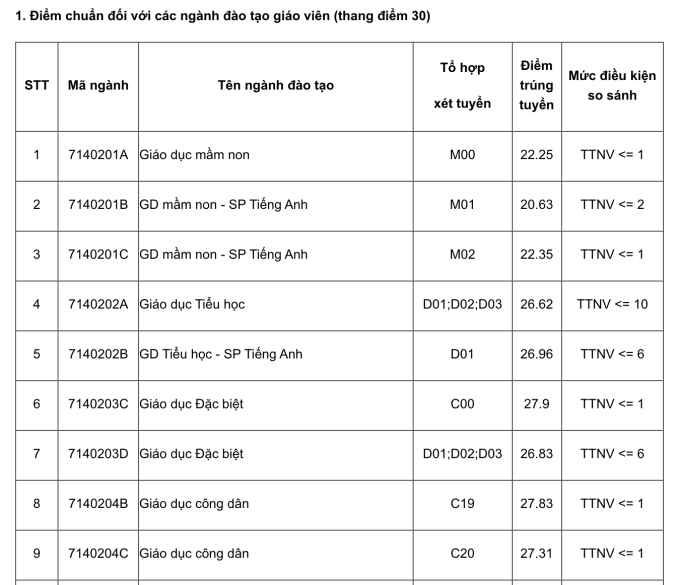 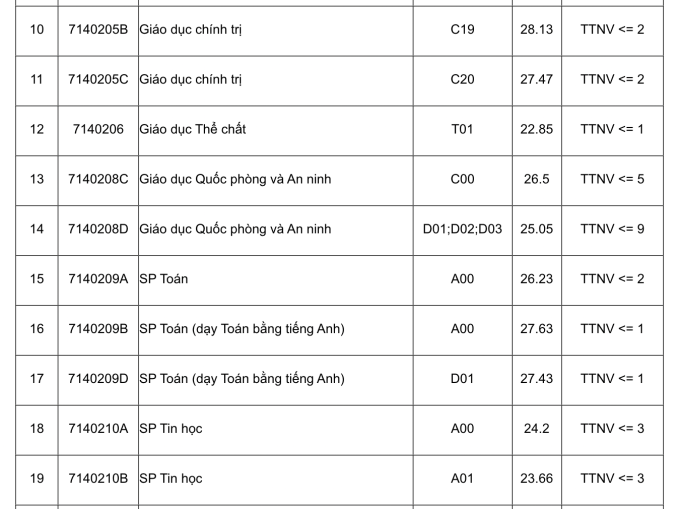 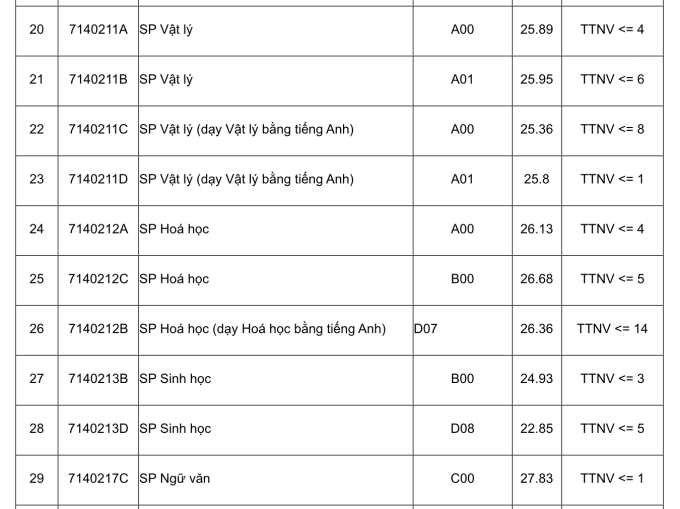 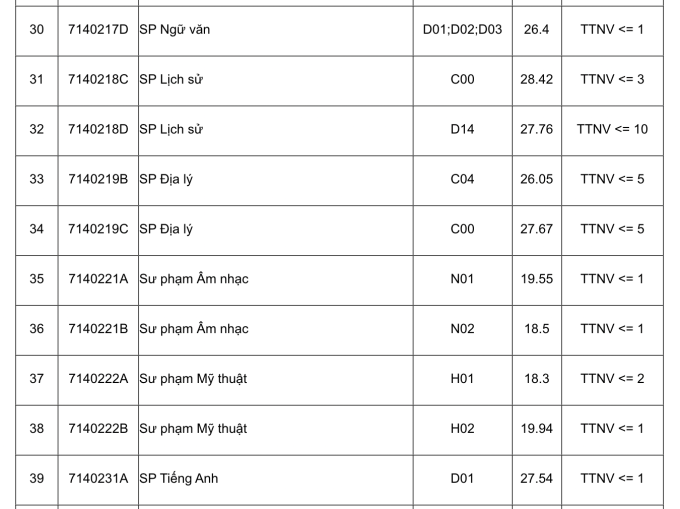 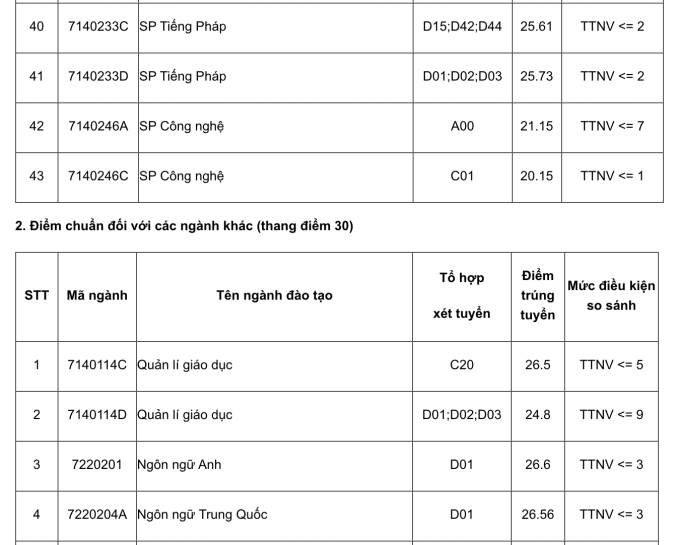 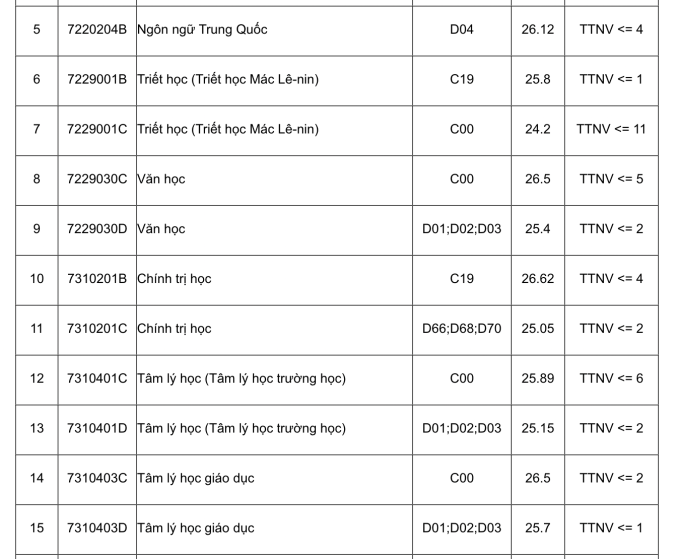 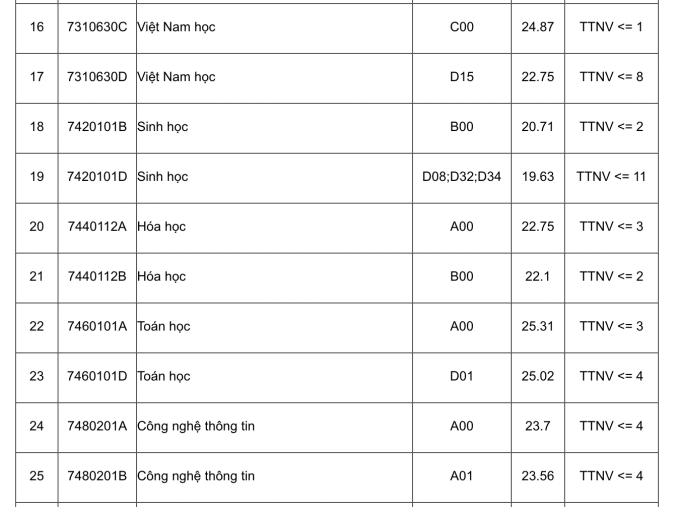 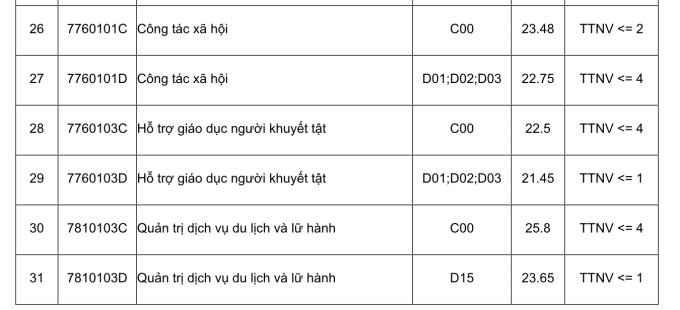 